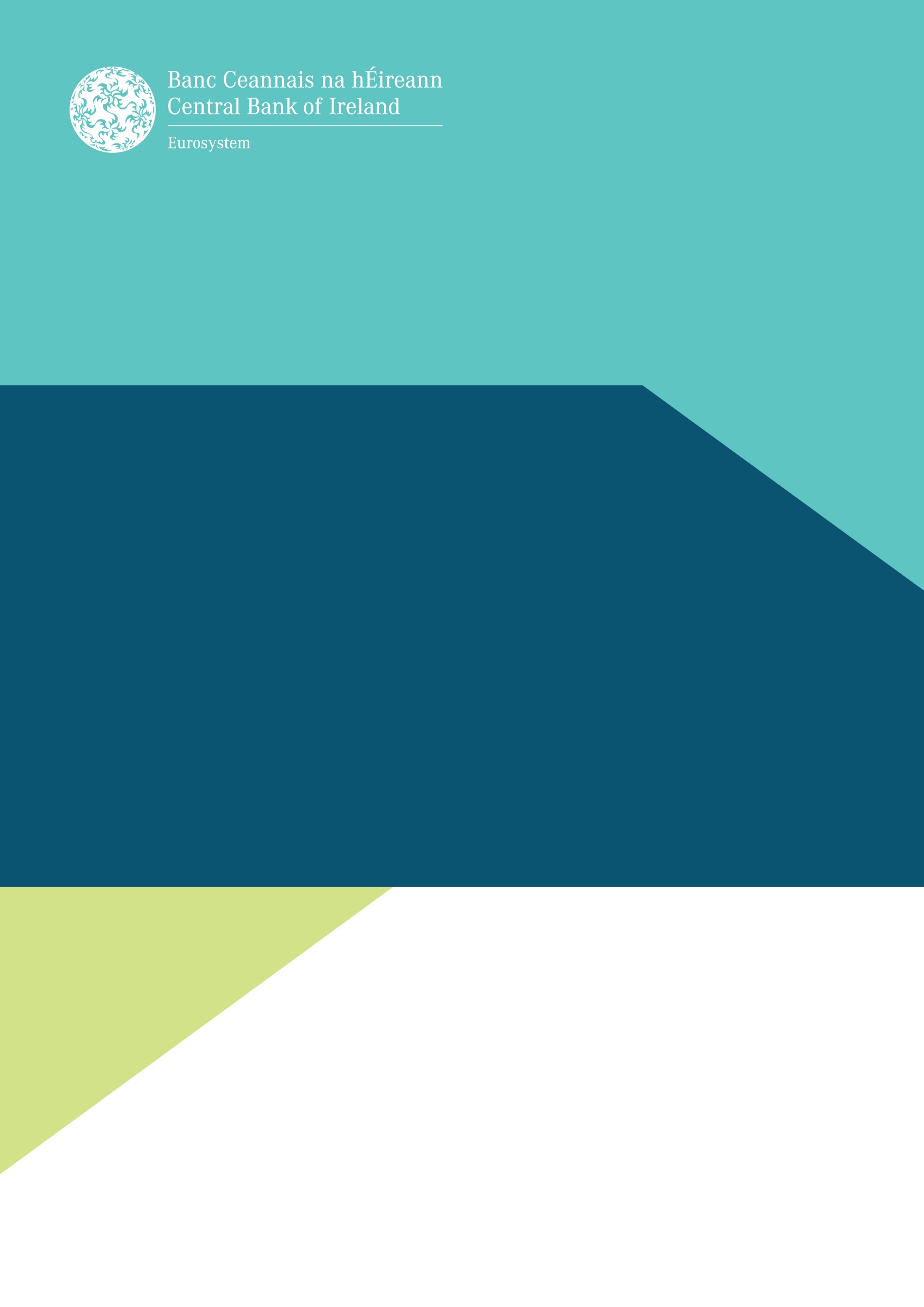 Name of Fund:                   _____________________________________Name of Sub-Fund(s):   _____________________________________Accounting Date:            _____________________________________Please confirm that the following are attached/confirmed by placing a tick, “yes”, “no” or “n/a”, as applicable in the first column of boxes               Please tick  	EMIR INFORMATION REQUIREDRegulation 648/2012 on OTC Derivatives, Central Counterparties and Trade Repositories (as amended)(“EMIR”) implements increased transparency in respect of derivatives by imposing, amongst other obligations, requirements concerning Reporting of all derivative contracts (including exchange traded derivatives) to Trade Repositories (“TRs”). Is the  sub-fund(s) currently counterparty to any derivative contracts		YES/NO 	                                                                                                                                                                                        (delete as appropriate)Has sub-fund(s) successfully exited (terminated) outstanding trades with the relevant TR(s)						          			          YES/NO 	                                                                                                                                                                                          (delete as appropriate)Provide LEI code for:---------------------------------------------------------------------------------------------------------------------------The Central Bank may process personal data provided by you in order to fulfil its statutory functions or to facilitate its business operations. Any personal data will be processed in accordance with the requirements of data protection legislation. Any queries concerning the processing of personal data by the Central Bank may be directed to dataprotection@centralbank.ie. A copy of the Central Bank’s Data Protection Notice is available at www.centralbank.ie/fns/privacy-statement.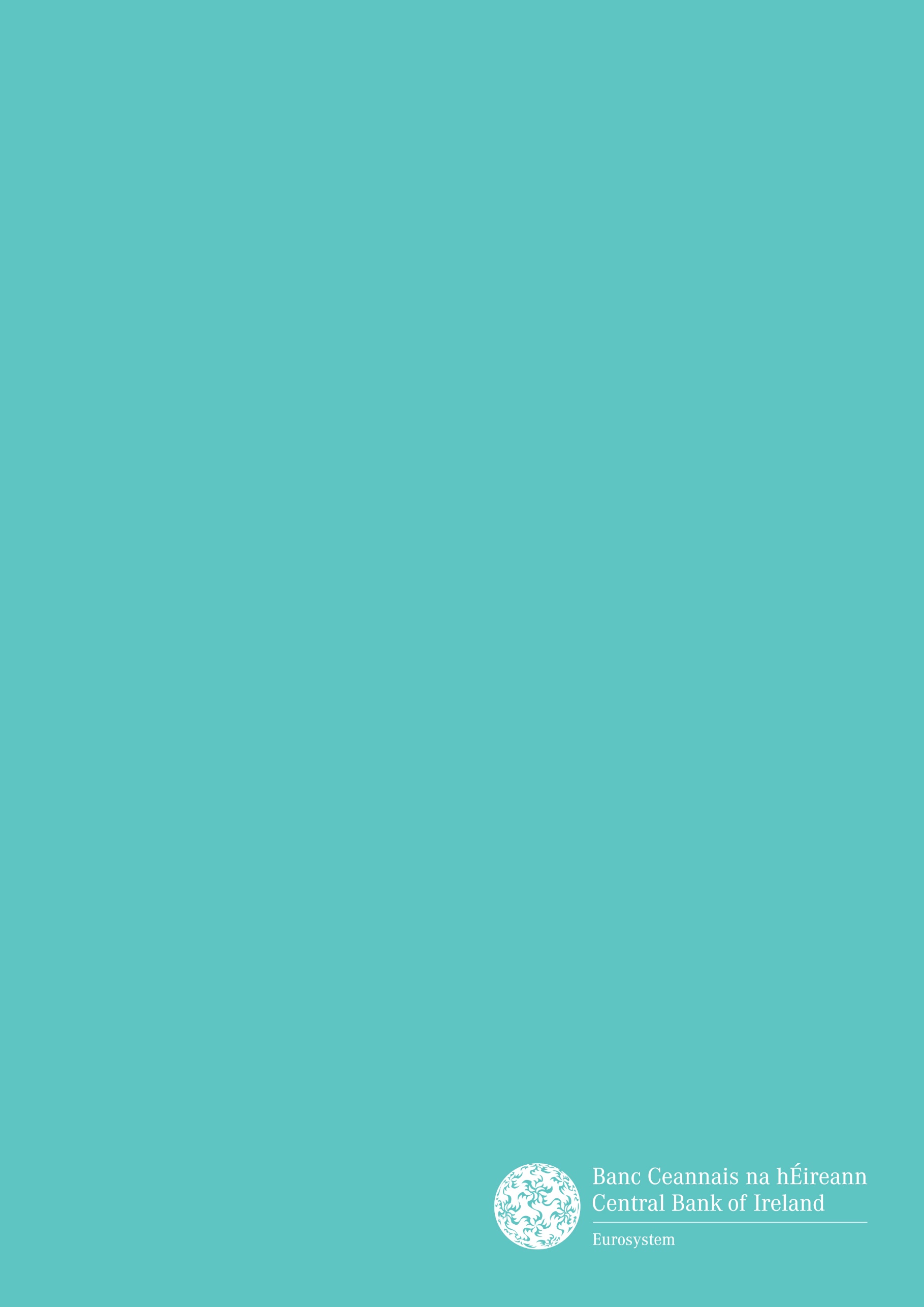 1.Original signed letter from the Management Company, AIFM, Fund or Depositary seeking withdrawal of approval of the sub-fund(s)  and confirm that it contains original signatures2.Confirm that the aforementioned letter indicates the rationale for termination3.(1) Confirm if the final repurchase of shares was:a) voluntary; orb) compulsory(2) If compulsory:a) State Article/Clause No. under which compulsory repurchase was effected ___________b) A Director of the Management Company/AIFM/Fund must confirm that all procedures relating to the compulsory repurchase of shares/units in the fund, as set out in the constitutional document have been complied with4.(i) Original signed letter from the Depositary is attached confirming that final disbursementof assets has taken place and is in order and that it is not aware of any outstanding claims ordisputes with investors or creditors and where relevant, that sufficient provision has been made for the costs of termination andAudited accounts to be submitted to the Central Bank showing a zero NAV for the sub-fundOr(ii) In the case of a sub-fund which never launched a derogation may be sought from therequirement to produce audited accounts. Confirm if an original signed letter from the Management Company/AIFM/Fund is attached seeking a derogation In such case, the letter referred to at (i) is not required. Instead confirm that an originalsigned letter from the Depositary is attached and that it confirms that no units/shares were ever issued, and therefore there will be no disbursement of assets taking place and that it is not aware of any outstanding disputes or claims with creditors5.Confirm that this is not the last existing sub-fund in the fund 6.If the answer to paragraph 3 (1) (b) is yes, the following must be completed:Confirmed on behalf of the fund in respect of paragraph 3(2)b) _____________________________________                              ______________Director of Management Company/AIFM/Fund                       Date___________________________________Name of SignatoryName of sub-fund(s)LEI codeSigned:                    __________________________________________________Name (in Print):     __________________________________________________Date:                        ______________________________Applicant Firm’s Representative:  _______________________________________